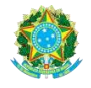 MINISTÉRIO DA EDUCAÇÃOSECRETARIA DE EDUCAÇÃO PROFISSIONAL E TECNOLÓGICAINSTITUTO FEDERAL DE EDUCAÇÃO, CIÊNCIA E TECNOLOGIA DE SERGIPEANEXO IVDECLARAÇÃO DE COMPROMISSOEu _________________________________ Matrícula SIAPE: __________, servidor do IFS, comprometo-me a retomar minhas atividades, após conclusão da capacitação, permanecendo no quadro efetivo do IFS, por um período igual ao do afastamento concedido para minha qualificação, incluindo os prazos das prorrogações, e sob pena de indenização dos valores recebidos em vencimentos, bolsas e auxílios institucionais, caso não cumpra com exposto. Declaro ter inteiro conhecimento dos termos constantes no Regulamento para Concessão de Afastamento Docente para Participação em Programas de Pós-graduação Stricto Sensu no Brasil e no Exterior no âmbito do Instituto Federal de Sergipe, comprometendo-me a cumprir e fazer cumprir os termos constantes neste edital_________________, ______/______/__________________________________________________________Assinatura do Servidor